CURRICULUM VITAEROEL BROERSMA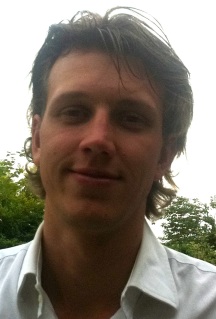 INTRODUCTIE:Roel is een serieuze en toegewijde Netwerk Architect, Technisch Project Manager en 3e Lijns Support engineer met hands-on ervaring in programmeren/scripting, hosting en systeembeheer. Hij heeft diverse projecten gedaan voor o.a bank- en overheidsinstellingen. Hij heeft duidelijke en effectieve didactische vaardigheden en is een toegewijde coach.Roel heeft meer dan 16 jaar ervaring in Netwerk Engineering en enterprise connectivity. Hij heeft voor opdrachtgevers werkzaamheden verricht in de functie van Network Engineer, Architect, 2e en 3e lijns- support, systeembeheerder, front-/back office teamleider en webmaster. Zowel kort- als langdurende projecten heeft Roel succesvol gedaan waardoor hij regelmatig benaderd is voor een volgend project bij dezelfde opdrachtgever. Zijn expertises en bekwaamheid zijn zowel breed als diep. Hij kan goed commercieel en diplomatiek denken (time-to-market) en weet door het toepassen van de juiste methodiek altijd zijn doel te bereiken en mensen met zich mee te krijgen. Wanneer nodig duikt hij graag in de code en analyseert de netwerk verkeersstromen. Het verbeteren van monitoring, rapportages, beveiliging en documentatie zijn zaken die hij als uitstekend Visio tekenaar graag voor zijn rekening neemt. Hij zal zich altijd volledig inzetten om processen efficiënter te maken d.m.v. het toepassen van ITIL principes.Roel is een aardige en serieuze ondernemer die past in of leiding geeft aan een team. Hij heeft een praktische en persoonlijke aanpak waarmee hij hoge resultaten weet te bereiken en presteert het best onder druk. De ultieme uitdaging voor hem is het succesvol voltooien van een complexe opdracht, onder hoge tijdsdruk. Hij houdt zich altijd up to date met moderne internetontwikkelingen en weet wanneer hij ‘proven-technology’ moet adviseren. EDUCATIE: 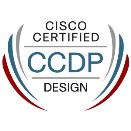 Studerend	CCIE			Cisco Certified Internetwork Expert Studerend	MCSE-2016		Microsoft Certified IT Professional2016-08-31	CCDP			Cisco Certified Design Professional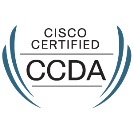 2016-08-16	CCDA			Cisco Certified Design Associate2016-08-01	CCNP			Cisco Certified Network Professional2012-12-20	TMap Test Engineer	TMap Next Foundations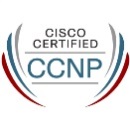 2012-03-09	PRINCE2 Foundation2011-09-23	OECE			Open-E Certified Storage Engineer2011-05-26	CCNA			Cisco Certified Network Associate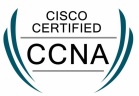 2011-05-03	CCENT			Cisco Certified Entry Networking Technician2011-03-08	ITIL Foundations V32008-02-18	CCA for XenServer 4.0	Citrix Certified Administrator for XenServer 4.02000-04-14	CASE-Engineer 2000	Compu’Train Allround Systems Engineer2000		MCSE-1		Microsoft Certified Systems Engineer for Windows NT4.02000		MCP			Microsoft Certified Professional for Windows NT4.01997 - 2000	Rens & Rens (Elektronica); 1 jaar HBO, 2 jaar MBO.1993 - 1997	HAVOBehaalde online certificaten aan de National Computer Science Academy (www.ncsacademy.com):juli 2005	Windows 2000 Professional			(CS315)	(refer. nr: 110357919)juli 2005	Windows 2000 Server				(CS332)	(refer. nr: 110318527)juli 2005	Computer Hardware Technician / A+		(CH111)	(refer. nr: 110314834)BEKWAAMHEID:Sociaalvaardig	Team formerende capaciteiten, teamleider, klantvriendelijk;Didactisch	Leergierig, snel lerend, goede coach, vloeiend taalgebruik, gefocust, behulpzaam;Talen	Nederlands, Engels (vloeiend), Duits (begrijpend), Frans (basis begrippen);Business	Enterprise netwerken & systemen, connectiviteit, storage, virtualisatie, computer hard- en software, (micro) elektronica, ITIL, Prince, TMap, PKI infrastructuur, payment processing, logistiek & verzending, LEAN;Overige	In bezit van B+E rijbewijsVAARDIGHEDEN:BesturingsystemenServer		Microsoft Windows NT 4.0, 2000, 2003, 2008, 2012, Red Hat Enterprise 4-7, CentOS 4-7;Client		Microsoft Windows 3.1x, 95/98/Millennium, NT 4.0, 2000, XP, Vista, 7, 8.1, 10Virtualisatie	Citrix XenServer 3, 4, 5, 6 (uitstekend/certified), Hyper-V (goed), VMWare ESX 3.5-6;TechniekenTCP/IP	QoS (TOS/DSCP), DHCP, DNS (Bind, Unix, Windows), IPv6, RA-guard, VOIP/SIP, SSL, Certificaten / OpenSSL, SSH, Terminal Services/RDP, RIS, STP, VLANs, VRF, RIP, OSPF, EIGRP, BGP, MPLS (beheerkennis),VXLAN, OTV;Infra	Routers (Cisco IOS, HP, Shiva), Virtuele Switches/firewalls  (Nexus 1000v, VSG);
Switches (Cisco IOS en Nexus NX-OS, Avaya, HP ProCurve en Comware) (Laag 3),;
Firewalls (Cisco PIX / ASA / FWSM / IPS / Firepower, Checkpoint);
Wireless (Access Points en Controllers van Cisco, HP, Aruba, Trapeze en Ubiquiti);
Glasvezel (OTDR metingen, fusielassen, cleaning);
Riverbed, Barracuda, Print Servers (Jetdirect), Bridges, Gateways, Hubs, Cabling,
19” servers en cabinets, Satelliet Downstreams & Upstreams;Media	Windows Media Services, Windows Dedicated Media Encoding Servers, Broadcasting Stations, Streams en Programs (nsc, asx, mms);Storage	Verschillende storage oplossingen van o.a. EMC/NetApp/OpenFiler/Open-E met iSCSI, NFS, CIFS, fiber/GFS en DFS, active-active en snapshotsOverig	Netbeui, AppleTalk, IPX/SPX, ISDN, ATM, Frame Relay, xDSL, PPP, LAN, WAN, Client-Server, Peer to Peer, Token Ring, Modems, Sun/Cobalt Cubes & Raqs;SoftwareWeb	Internet Information Server 4-8.5, Microsoft Proxy Server, Apache (incl. rev-proxy), Forefront TMG/UAG,Telefonie	Asterisk, FreePBX, TrixBox, Voxtron Telebutler and Voxtron Axxium (IVR), Avaya, Cisco, 3CX;Email	Ipswitch IMail Server 7, 8 en 2006, MS-Exchange 2000, 2003, 2007 en 2010 (incl. scripting kennis voor bijv. migratie);Programmeren	ASP (VBScript),  HTML, PHP, CGI/Perl, Bash, C++, JavaScript, dHTML, HTX, IDQ (alle programmeertalen puur code, zonder WYSIWYG!), Microsoft ASP.NET (C# en VB) (redelijke kennis), EIB/KNX (ETS v3-5);Databases	Microsoft SQL7, 2000, 2005 en 2008 (zowel admin- als ontwikkelkennis), MS-Access (volledige kennis), MySQL 3/4/5 (volledige kennis);Monitoring/IT	Nagios / Centreon, Cacti, HP IMC, Wireshark, Aruba Airwave, TOPdesk, Servertech PDU Manager,Design	Adobe Macromedia DreamWeaver / Fireworks, HomeSite, MS FrontPage, Microsoft SourceSafe, Visual Studio, Adobe PhotoShop, Adobe Illustrator;Office software	Microsoft Office 97-2016 met nadruk op MS-Access, MS-Excel, MS-Outlook; Verder: MS-PowerPoint, MS-Word, MS-Publisher, Lotus Notes, Eudora;CMS	Tridion, Tamino Server, Interwoven Teamsite (alle basiskennis);Wordpress, Mantis, Drupal en andere open-source PHP pakketten (volledige kennis);Livelink, Sharepoint, DotNetNuke en andere open-source document management pakketten;Overige	Ghost Enterprise, PowerQuest (Symantec), Drive Image Pro, PowerQuest V2i Protector / Livestate Recovery / VolumeManager, G4L en andere data recovering tools/kennis voor/van verschillende filesystemen zoals NTFS, FAT32, HPFS, EXT2, EXT3, EXT4, XFS, BFS, iSCSI en storage oplossingen als OpenFiler, Open-E, Dell EqualLogic, EMC en NetApp.
Wise Package Studio, InstallShield AdminStudio, PC Anywhere, VNC, NetOp, WinAce, Act!;
Verschillende visuele encodeer programma’s waaronder bitrate converters voor gebruik met Windows Media Services;ERVARING:	sept 2016-	Universiteit Utrecht	  feb 2013	Functie: Netwerkbeheerder en designerVerschillende projecten en klussen uitgevoerd en designs voor gemaakt;Verhuizing (meerdere) datacenters (lift&lift, green-field en migraties);Aanbesteding en implementatie nieuw Cisco ACI datacenter netwerk;Design gemaakt voor diversie Layer2/3 netwerken in een omgeving van 300+ switches, 6x 6509 Core, Cisco ASA/FWSM Firewalls en 2600+ Aruba Wireless Access Points;Grote netwerk en datacenter changes voorbereid en uitgevoerd;Glasvezelwerkzaamheden en projecten, o.a. OTDR metingen en CWDM koppelingen;Beheer van de Cisco Core en Cisco Nexus datacenter omgeving;Migratie en beheer van Nexus 1000v voor zowel Hyper-V als VMware omgevingUitrol en verhuizing van netwerken voor nieuwe universiteits gebouwen;Migratie van Aruba wireless netwerk incl. Eduroam, QuarantaineNet en Clearpass;Diverse cloud migraties en infrastructuur koppelingen (o.a. Microsoft Azure, StorSimple);jan 2013 -	Pink Elephant	  dec 2012	Functie: Senior Network Consultant			Verschillende projecten en klussen uitgevoerd voor o.a.PoC bij Reinier de Graaf Gashuis (RdGG) t.b.v. Workspance Management (RES);Het geven van advies en doen van optimalisaties voor Cloud-/netwerkprojecten bij gemeenten aan Pink Roccade;Troubleshooting Wireless netwerk en migratie Radius servers en AD Domain Controller voor PON (@Denmark)	dec 2012 -	Nobel B.V.	  okt 2011	Functie: Netwerk/Systeem ConsultantVerschillende projecten uitgevoerd waaronder:Het mee schrijven (netwerk gedeelte) van een RFP van het NOC*NSF, incl. het later maken van de ontwerpen, inventarisatie, het doen van een PoC en troubleshooting;Een High-Level Design maken voor het Datacenter en de LAN infrastructuur bij Vestia;Troubleshooting van Videoconference (Polycom) bij Hessing Supervers;Netwerk Consultancy voor VWE;TMG/UAG en Microsoft Direct Access opzetten voor Accounting Plaza;De netwerk en firewall implementatie van Aedes;Maken van een design voor de koppeling van 2 datacenters (Nobel<->Reasonnet);Netwerk ontwerp/migratie en implementatie voor vermogensbeheerder 
Wijs & van Oostveen;Nieuwe infrastructuur en firewall ontwerp voor de Lotto;Cisco WiFi implementatie voor de NZA (Nederlandse Zorg Autoriteit);Troubleshooting van (HP wireless en wired) netwerk en het vervangen van een Core-switch bij het Reinier de Graaf Ziekenhuis te Delft.okt 2011 -	Kraton Polymers  juli 2011	Functie: Netwerk Administrator / ConsultantTaken: Reviewen van een nieuw netwerk voor buitenlandse fabrieken in de petrochemische industrie, incl. het WiFi netwerk voor scanners in de warehouses. Het doen van aanbevelingen, implementaties en verdere uitrol van het netwerk (in het buitenland). Daarnaast het troubleshooten van het wereldwijde kantoornetwerk (Amsterdam, Houston, Tokyo, Shanghai). Kraton Polymers is een opkomend Fortune 500 bedrijf.
Gebruikte technieken: Cisco Routers/Switches, WiFi, Riverbed, Solarwinds Orion, Blacbox, VDSL2, MPLS, Avaya, VOIP, QoS.feb. 2011 -	Enterprise Hosting B.V.  okt. 2010	Functie: Netwerk & Systeem ConsultantTaken: Adviseren, ontwerpen en implementeren van een nieuwe redundante netwerk en systeem infrastructuur voor virtualisatie en server/hosting doeleinden. Het implementeren van een SAN incl. replicatie naar een Disaster Recovery locatie. De bestaande fysieke servers virtualiseren en verhuizen naar een andere locatie, incl. IP migratie.Gebruikte technieken: Citrix XenServer, Cisco IOS, SAN, IIS6/7, Windows Server 2008ERVARING (vervolg):okt. 2010 -	Sabbatical  okt. 2009	Huidige huis aangekocht en volledig gerenoveerd (zie ook www.roelbroersma.nl).Tijdens het sabbatical nooit ‘nee’ verkocht tegen bestaande klanten en soms kleine projecten zoals VOIP migraties, virtualisatie trajecten, server upgrades en troubleshooting uitgevoerd.okt. 2009 -	Alliander N.V.  jan. 2009	Functie: Application Consultant & Webhosting beheerderTaken: Het splitsen van IT systemen voor Nuon en het nieuwe netwerkbedrijf (Alliander). Op applicatief en infrastructureel niveau verhuizen en migreren van een complete webhosting en applicatieketen. Tevens architect rol en technisch inrichten van systemen en infra voor nieuwe projecten. Gebruikte technieken: RedHat Enterprise Linux 4/5, Apache, PKI (client authentication), Cisco, Visio, IIS7, Windows Server 2008.dec. 2008 -	Nuon ICT B.V. - Schiphol-Rijk  jan. 2008	Functie: Webhosting beheerderTaken: Adviseren, opzetten en beheren van webservers en monitoring en het verbinden met marktpartijen. Gebruikte technieken: RedHat Linux 4/5, Apache, Windows, IIS6, Livelink, Nagios/Centreon, Cisco, VMWare, TopDesk, ASL.jan. 2008 -	Vedior  sept. 2007	Functie: RIS Engineer(2e opdracht)	Taken: Installeren van een RIS platform en het ontwikkelen van RIS installaties, testen en documentatie overdragen. Gebruikte technieken: Microsoft AD (Group Policies), RIS, WMI Scripting, Windows 2003 Server en Windows XP.dec. 2007 -	Gigaweb  sept. 2007	Functie: Virtualisatie en VOIP specialist(2e opdracht)	Taken: Migreren en virtualiseren van een webhosting park (15+ servers) naar Citrix XenServer Enterprise 4; Windows Web, Mail, DNS en Database servers migreren naar Windows Server x64; Telefonie migreren naar een gevirtualiseerd VOIP (Asterisk) platform; Nieuwe infrastructuur ontwerpen en uitrollen voor gebruik met virtualisatie (Cisco Redudant Gigabit Routing) en VOIP (POE en Cisco telefoontoestellen).aug. 2007 -	Politie Academie - Apeldoorn  juni 2007	Functie: IMail / Exchange Migratie specialist(2e opdracht)	Taken: Scripts ontwikkelen voor de migratie van E-mails en adresboeken uit Ipswitch IMail Server 8 naar Microsoft Exchange 2007 voor 16.000+ mailboxen, op een gevirtualiseerd VMWare ESX3 platform; De migratie uitvoeren met de scripts en het geven van support en doen van troubleshooting. Gebruikte talen: Perl, PHP, VBScript, MS-Access.dec. 2007 -	Nuon ICT B.V. - Amsterdam  april 2007	Functie: Webhosting beheerderTaken: N.a.v. een poederblussing in een datacenter, het datacenter migreren en virtualiseren naar een ander datacenter; Het ontwerpen van systeem architectuur voor de migratie/virtualisatie. Gebruikte technieken: SAN (EMC), VMWare ESX3, Cisco, HP Proliant Servers en Blades, Red Hat Enterprise 4.april 2007	Nuon ICT B.V. - Schiphol-Rijk  feb. 2006	Functie: Applicatie Consultant en WebmasterTaken: Het beheren, ondersteunen en uitbouwen van (web)applicaties op Red Hat Enterprise met Apache, BEA Weblogic en RSA Access Manager; Opzetten van een OTAP release-straat; Troubleshooting van infrastructuur problemen (load balancers, routers en firewalls).jan. 2006 -	Demon Internet - Amsterdam  dec. 2005	Functie: PHP Web ontwikkelaar / WebmasterTaken: Voor meerdere ontwikkelaars een ontwikkel- en testomgeving met versiebeheer opzetten; Het ontwikkelen van het nieuwe webplatform om ADSL2 abonnementen te verkopen gekoppeld aan verschillende backends; Gebruikte talen/technieken: PHP, XML-RPC, MySQL, Perl, CVS.ERVARING (vervolg):dec. 2005 -	Lost Boys voor Nuon - Amsterdam  sept. 2005	Functie: PHP Web ontwikkelaarTaken: Redesign van de website: www.nuonenergiebesparen.nl. Op de website kan het energieverbruik van stroom/gas/warmte worden bijgehouden, uitgetekend in grafieken en voorspeld worden aan de hand van rekenmodellen gebaseerd op het huidig/toekomstig en historisch weer, historisch verbruik en getoetste variabelen (soort huis/isolatie/m³/etc.);Het technisch ontwerpen en ontwikkelen van een XML interface tussen de backend en een Flash dashboard op het self-service gedeelte van de website; Het herontwikkelen van de rekenmodellen; Gebruikte talen: PHP, MySQL, XML.mei 2005 -	Vicksburg - RDC Datacentrum - Amsterdam  maart 2005	Functie: Ontwikkelaar & DBATaken: Het bouwen van een marketingtool voor de automotive branche waarin autodealers eenvoudig consumenten kunnen selecteren en mailen die aan een specifiek profiel voldoen. De 10 miljoen records grote dataset bevat elk voertuig en voertuighouder in Nederland samen met andere krachtige informatie die in statistische matrices en grafieken zichtbaar wordt. Roel’s bekwaamheid in zowel programmeren als mainframes en systeembeheer hebben het bouwen versneld en hielden de communicatie lijnen kort. Hij heeft de werknemers naar een hogere en andere denkwijze van programmeren en troubleshooting gebracht waardoor ze nu gemotiveerder, begrijpender en sneller zijn. Na en tijdens het 	bouwen is er uitvoerig getest op met name de performance van de grote dataset. Gebruikte talen: PHP, JavaScript, MySQL, DBII, Perl. (Mainframe: Unix, Perl, Cobol).feb. 2005 -	The Other Guys - Energieplaza.nl  dec. 2004	Functie: Ontwikkelaar & analistTaken: Het analyseren van gebruikerswensen en technische code om de www.energieplaza.nl website te verbeteren. Consumenten kunnen nu energieprijzen van groene en grijze stroom vergelijken en hebben nieuwe mogelijkheden. Gebruikte talen: PHP, Smarty, JavaScript, MySQL op een FreeBSD met Apache platform.nov. 2004 -	Ministerie van Defensie - Landmacht - Den Haag  okt. 2004	Functie: OntwikkelaarTaken: Het bouwen van een content manageable intranet site voor een product/diensten catalogus welke eenvoudig moet worden ge-update door verschillende productgroep managers. De applicatie testen op gebruikersniveau (user interface) alsmede de security van de applicatie welke daarna een code review ondergaat i.v.m. security.Gebruikte talen: ASP, JavaScript, SQL, MS-Access op Windows NT4.nov. 2004 -	Philips Lighting - Eindhoven  aug. 2004	Functie: Systeem/Applicatie Integrator & OntwikkelaarTaken: Scripten voor auto-migratie van een Teamsite content management omgeving (40.000+ pagina’s) naar een nieuwe Teamsite omgeving met nieuwe regels/beleid. Implementeren van verschillende online applicaties binnen de Teamsite omgeving. Gebruikte talen: Perl, PHP op Unix en Windows 2000 Server.sept. 2004 -	Gigaweb  aug. 2004	Functie: Systeem beheerderTaken: Het opzetten en configureren van een redundant DNS systeem met 3 Unix DNS servers welke voldoen aan de eisen van de SIDN (Stichting Internet Domein Registratie) en Network Solutions. Klanten kunnen zelf hun DNS wijzigen via een backend webinterface.aug. 2004 -	Gigaweb  mei 2004	Functie: Systeem beheerder & OntwikkelaarTaken: Programmeren van een hosting centre waarin klanten van Gigaweb Hosting kunnen inloggen en hun instellingen en gegevens kunnen updaten/wijzigen (direct in Active Directory), zoals: custom error pages, frontpage extensies activeren, subdomeinen toevoegen, wijzigen van lees/schrijf permissies, etc. Alle wijzigingen worden real-time uitgevoerd op de server waar de klant op wordt gehost met logging en e-mail notificatie.Gebruikte talen: ASP, PHP, VBS, SQL, ADSI op IIS6, Unix en Sun.ERVARING (vervolg):mei 2004	Tiscali - UtrechtFunctie: Project leider & Systeem EngineerTaken: Verhuizen en plannen van de ICT verhuizing van het Tiscali hoofdkantoor Maarsen naar Utrecht. Verbinden en testen van de computers op het nieuwe netwerk in het nieuwe gebouw. Managen van een klein team Systeem Engineers.mei 2004 -	Dolphin Media / Senna.tv  maart 2004	Functie: Ontwikkelaar en eCommerce logistiek analistTaken: Het bouwen van een website met webshop inclusief online payment processing. De webshop verkoopt merchandise en een memorial DVD van Ayrton Senna (†1994). Tevens het bouwen van een intern backend systeem voor het bekijken/printen van orders en pakken per land, etc. De cd/dvd wordt verzonden naar >160 landen.maart 2004 -	LSOP / Politie Academie - Apeldoorn  feb. 2004	Functie: Migratie EngineerTaken: Migreren en installeren van het ‘oude’ mail system voor 7000+ gebruikers naar een nieuwe IMail omgeving met o.a. LDAP, webmail, beveiliging en een administratieve migratie van LSOP naar Politie Academie.feb. 2004 -	University College - School of Economics - Utrecht  jan. 2004	Functie: Migratie Project LeiderTaken: Migreren van twee LAN’s naar een Windows 2003 AD Domein Server met Windows XP client omgeving. WAN koppeling, een uitgebreid beveiligingsbeleid (GPO) voor de studenten, remote management en applicatie distributie zijn hoofd faciliteiten van het netwerk.dec. 2003 -	Hardwareworld  juli 2003	Functie: Developer / Systeem analystTaken: Ombouwen en (code) herschrijven (tevens datamodel) van een web-based winkel systeem naar een maatwerk ASP / SQL2000 applicatie. Koppeling tussen applicatie en (tevens ontwikkeld) telecom systeem (isdn/telefoon) voor inkomende verkoop/support telefoon oproepen met IVR; Interpay koppeling voor incasso/machtigingen; Creditcard koppeling; ontwikkelen van afdruk en gegevens layouts voor (post)pakket etiketten op (seriële) industriële (thermische barcode) printers en barcode scanners.juli 2003 -	Ordina / Hoofdkantoor Interpolis - Tilburg  juni 2003 	Functie: Migratie Team LeiderTaken: Managen van een klein team en het migreren/uitrollen van de systemen, kabels en het netwerk (19” cabinets & bekabeling) op de verschillende verdiepingen van het hoofdkantoor te Tilburg. Na afloop het scripten van de Windows XP client machines voor een snelle installatie. Rapporteren van fouten en kleine problemen aan de coördinator en de control room. Client systemen zijn geïnstalleerd met Remote Scripting.juni 2003 -	Gigaweb  mei 2003	Functie: SysteembeheerderTaken: Installeren van 3 Sun Cobalt Raq 2 servers met Unix/Linux, PHP4, Perl, verschillende Perl modules en MySQL welke voor webhosting worden gebruikt. Performance tuning, beveiliging en testen zijn tevens deel van het project.mei 2003 -	Ordina / Interpolis / Commit Arbo  april 2003	Functie: Migratie Team LeiderTaken: Managen van een klein team en het migreren van de systemen, kabels en het netwerk (19” cabinets & bekabeling). Na afloop het scripten van de Windows XP client machines voor een snelle installatie. Rapporteren van fouten en kleine problemen aan de coördinator.maart 2003 -	Gigaweb / Hardwareworld.nl  dec. 2002	Functie: E-Commerce Webshop Project Manager / OntwikkelaarTaken: Bouwen en implementeren van een online winkelcentrum voor verschillende webwinkels met als grootste winkel een computer hardware winkel met B-2-B functionaliteit, SSL creditcard betalingen en een live koppelingen met TPG Post voor het traceren van pakketten middels track & trace. Het systeem en de winkels (content) zijn gebaseerd opERVARING (vervolg):Webcortex Webstores 2000 v6.0. Ontwerpen van layout, navigatie en datamodel gebaseerd op Microsoft SQL Server 2000. Het vertalen, testen en content management beheer. Alle software draait op NT/2000 servers met IIS/Perl/PHP/SQL2000 welke tevens moet worden geïnstalleerd, geconfigureerd en gedocumenteerd voor nieuwe medewerkers.dec. 2002 -	Ipswitch / Humankindsystems  nov. 2002	Functie: Vertaler en tester voor Webmail systeemTaken: Vertalen en testen van een Multilanguage SSL Webmail system dat is gebaseerd op Ipswitch IMail Server 7.1 ook wel bekend als “Killer Webmail”.okt. 2002 -	Gigaweb / Trueserver  sept. 2002	Functie: Systeembeheer / Project Leider server park verhuizingTaken: Verhuizen van een ISP uit een ‘oude’ serverruimte naar een nieuwe serverruimte in Amsterdam, dit met zo min mogelijk downtime. Het omvat het verhuizen van zowel Unix als NT/2000 servers, wijzigen van DNS, routeren van TCP/IP verkeer en soepele communicatie met klanten. Opzetten van een nieuwe Active Directory structuur met DNS op 4 Windows 2000 Servers.sept. 2002 -	Ministerie van Verkeer & Waterstaat - Delft  juni 2002	Functie: Ontwikkeling, Content Management implementatieTaken: Ontwikkeling en implementatie van een nieuwe intranet site voor het hele ministerie waar strategie, trends en advies/support is gecentraliseerd. Implementeren van een content management oplossing voor de verschillende advies/trend/strategie artikelen afkomstig van de verschillende (online en offline) bronnen. Het testen doorzetten van Tridion Dialog Server en Tamino Server voor grootschalig gebruik (15000+ gebruikers), op NT/IIS met Compaq hardware en Symantec Ghost Enterprise voor het imagen na/voor het doen van test installaties.juni 2002 -	Ministerie van Verkeer & Waterstaat - Delft  juni 2001	Functie: Ontwikkeling, Support, Systeembeheer, Klant ondersteuningTaken: Ontwikkeling en implementatie van een elektronisch ordersysteem (met pki/ssl infrastructuur) en communicatie portal voor producten en diensten binnen de organisatie. Ondersteuning en ontwikkeling activiteiten voor Intranet en Internet gerelateerde zaken zoals: HTML en PHP coding, database beheer en TCP/IP. Vertalen van klanten gedachte naar technische behoefte/diensten.Oplossen van problemen even als het ondersteunen van 2e en 3e lijns- support, domein namen, pki, infrastructuur, support afdeling, beveiliging zaken, (her)organiseren van DNS, het maken/evalueren van order formulieren voor diensten. Setup, testen en maken van procedures voor Tridion Dialog Server voor grootschalig gebruik. Naast deze activiteiten; Managen en zorgdragen van/voor de web serverruimte met Unix en NT servers welke Apache of IIS.draaien.mei 2001 -	Bank Labouchere - Amsterdam  jan. 2001	Functie: Performance tuning, testen en Internet BeheerTaken: Performance tuning van de Internet Servers en andere applicatieservers van www.alex.nl (grootste online broker van Nederland). Tevens load testen op verschillende machines en het geven van advies/rapportage over het aankopen van Servers (Unisys ES-7000, 32cpu). Beheer taken van sites als  labouchere, laboucheretp, wereldfondsen, legio-lease en fiscalert in een multi-platform omgeving. Installeren van nieuwe servers en het troubleshooten van bestaande servers zijn alledaagse bezigheden.dec. 2000 - 	InterNed Services / ISP - Purmerend  nov. 2000	Functie: Project Leider van (productie) Server Park verhuizingTaken: Verhuizing van het server park van ‘InterNed Services’ (grootste NT Hosting Provider van Nederland). Eén maand voorbereiding voor het verhuizen (fysiek en virtueel) van meer dan 450 Unix / Windows 2000 / WindowsNT Servers naar een andere locatie, 45 KM verderop, in één nacht. Dit omvat o.a. het routeren van het internet verkeer naar de andere (nieuwe) lokatie, verschillende backbones en andere netwerk problematiek vraagt een ervaren aanpak.ERVARING (vervolg):nov. 2000	E4XS Web hosting Solutions and Services / ISP - AalsmeerFunctie: Netwerk Engineer / Systeembeheerder voor School LAN projectTaken: Managen van een project voor een school LAN met 75 werkstations en de hard- en software infrastructuur hiervan met Win 3.11, Win9x/2000 en MS Office 2000. Het project is een prototype voor grotere scholen. Alle applicaties en software staan centraal op de server, ondersteuning kan op afstand per werkstation worden aangeboden middels een RAS verbinding.nov. 2000 -	E4XS Web hosting Solutions and Services / ISP - Aalsmeer  okt. 2000 	Functie: Internet Sites en Shops Project ManagementTaken: Planning en vooruitgang managen van de ontwikkelafdeling en het uitrollen van web-based winkels met een SSL payment switchbox (BiBit) koppeling. Installeren, configureren, testen en documenteren van servers met radio- en satellietverbindingen. Team Leider van ISP 2e lijns- support team met o.a. gebruik van remote access server (RAS).sept. 2000 -	ABN - AMRO Bank - @ccelerator team  medio 2000	Functie: Internet Ontwikkeling / SysteembeheerTaken: Verschillende activiteiten in een Task Force binnen de bank;- Ontwikkelen van de nieuwe www.abnamro.com website, alsmede de Griekse(www.abnamro.gr), Belgische (www.abnamro.be) en Nederlandse (www.abnamro.nl).- Speciale opdracht (lokatie: Waterloo, België): Programmeren van een zoek functie voor de.com site (gebruikt: MS Index Server) en e-mail formulier vanaf de website (gebruikt: MS IIS SMTP). Hiervoor is geprogrammeerd in plain HTML en ASP.- Content Manager voor Content management systeem en het intranet;- Installeren en configureren van ontwikkelomgevingen met NT4 Server, 2000 AdvancedServer en SQL7.aug. 2000 -	Gigaweb  dec. 1999	Functie: Sales Manager en Web MasterTaken: Hosten en verkopen van hosting accounts, tevens verkoop van B2B hardware. Installatie, configuratie en testen van een server park en client infrastructuur met gebruikers trainingen. O.a. werken back-bone glasvezel verbindingen.okt. 1999 -	NetGamez 1999  sept. 1999	Functie: LAN Seminar OrganisatorTaken: Uitrollen van een netwerk voor 500 werkstations binnen 1 dag en het managen van LAN’s voor 40 - 60 gebruikers.2000 -		Dagobah Electronics  1998		Functie: Sales Manager / Technische Dienst / Webmaster / Acc. ManagerTaken: Uitvoeren van aanmerkelijke functies in een computer hardware winkel; Pionieren om de winkel binnen enkele maanden op het internet te zetten; Technische Dienst en Verkoop.1996 -		BBS  1994		Functie: System Operator (Sysop) (Systeembeheerder)Taken: Beheren van een Bulletin Board Systeem met veel bezoekers in de dagen van 2400 - 28K8 modems.EXTRA - NEVENACTIVITEITEN:Interesse in o.a. zeilen, skiën, internet, computers, domotica, netwerken, (micro) elektronica, communicatie, ITIL, trainen en helpen van mensen.REFERENTIES:Namen en telefoonnummers van de referenties kunnen op verzoek worden afgegeven. Deze CV is tevens beschikbaar in de Engelse taal.***